שבת פח. - כפה עליהם ההר כגגיתמכאן מודעא רבהמרדכי מסכת שבועות פרק שבועות שתים רמז תשנזוהשתא אמאי לא קאמר הדר קבלוה בערבות מואב? ותירץ ר"י דהתם נמי יראים מהקב"ה שמא לא יביאם לארץ ישראל שהיה להם ליכנס לאלתר. ומכאן היה דן רבינו מאיר קל וחומר דהכא אי לאו דהדר קבלוה בימי אחשורוש מחמת שמחת הנס לא מיענשי אשבועתא דערבות מואב אף על גב דאמר להו על דעת המקום ועל דעתי כי היכי דלא ליהוי הפרה אשבועתייהו כלל אפ"ה כיון דאנוסים היו על פי הדבור מפחד שלא יביאם לארץ ישראל ושמא יניעם במדבר קרי ליה אונס ולא מענשי עלה ואף על גב דבעשיית רצונו יש קבול שכר מה שאין הפה יכול לדבר, כ"ש וכ"ש בשר ודם המאנס את חבירו ומייסרו ומשביעו לדעתו דבעשית רצונו אין [*כאן קבול] שכר כלל רק שיפטור אותו ולא ייסרנו (כלל) עוד שאין באותה שבועה או באותו חרם ממשות כלל מדרש תנחומא (ורשא) פרשת נח סימן גולא קבלו ישראל את התורה עד שכפה עליהם הקדוש ברוך הוא את ההר כגיגית שנאמר ויתיצבו בתחתית ההר (שמות י"ט) ואמר רב דימי בר חמא א"ל הקדוש ברוך הוא לישראל אם מקבלים אתם את התורה מוטב ואם לאו שם תהא קבורתכם, ואם תאמר על התורה שבכתב כפה עליהם את ההר והלא משעה שאמר להן מקבלין אתם את התורה, ענו כלם ואמרו נעשה ונשמע? מפני שאין בה יגיעה וצער והיא מעט אלא אמר להן על התורה שבע"פ שיש בה דקדוקי מצות קלות וחמורות והיא עזה כמות וקשה כשאול קנאתה, לפי שאין לומד אותה אלא מי שאוהב הקדוש ברוך הוא בכל לבו ובכל נפשו ובכל מאודו שנא' ואהבת את ה' אלהיך בכל לבבך ובכל נפשך ובכל מאודך (דברים ו'), ומנין אתה למד שאין אהבה זו אלא לשון תלמוד, ראה מה כתיב אחריו והיו הדברים האלה אשר אנכי מצוך היום על לבבך ואי זה זה תלמוד שהוא על הלב הוי אומר ושננתם לבניך זו תלמוד שצריך שנון.ספר תפארת ישראל פרק לב(1)אבל מה שכפה עליהם ההר, שלא יאמרו ישראל אנחנו קבלנו התורה מעצמנו. ואם לא היינו רוצים, לא היינו מקבלים התורה. ודבר זה לא היה מעלת התורה. כי התורה כל העולם תלוי בה. ואם לא היתה התורה, היה העולם חוזר לתהו ובהו (שבת פח א). ולפיכך אין ראוי שתהיה קבלת התורה בבחירת ישראל, רק שהיה הקדוש ברוך הוא מחייב ומכריח אותם לקבל התורה, שאי אפשר זולת זה, שלא יחזיר העולם לתהו ובהו. ואל יקשה, סוף סוף היה בחנם מה שכפה עליהם הר כגיגית, שהרי כבר אמרו "נעשה ונשמע"? דזה לא קשיא, דודאי עיקר הדבר לא היה בשביל שלא יחזרו, דלמה יחזרו, כיון שכבר אמרו "נעשה ונשמע". רק שדבר זה ראוי מצד עצמו, כי איך תהיה התורה, שהיא שלמות כל המציאות, על ידי שכך בחרו ישראל לקבל התורה. ואם כן שלמות העולם היה תולה בדבר אפשרי, שהיה אפשר שיקבלו, ואפשר שלא יקבלו. ולכך כפה עליהם הר כגיגית, שאם לא היו מקבלים התורה, שם תהא קבורתכם. (2) ויש לומר גם כן שלכך כפה עליהם ההר כגיגית, שלא יאמרו ישראל כי יהיה חס ושלום בטול לקבלת התורה; כי מרצונם קבלו ישראל, ואפשר להפטר מדבר כזה, שהרי לא נעשה בהכרח, רק היה אפשר לקבל, ואפשר שלא לקבל. ולכך כפה עליהם הר כגיגית, לומר שהם מוכרחים לקבל התורה. וכל דבר שהוא מוכרח ומחויב, אין כאן הסרה וביטול, אחר שהוא מוכרח. וכך מוכרח במדרש בפסוק (דברים כב, כט) "ולו תהיה לאשה לא יוכל שלחה כל ימיו"...הרי ישראל אנוסתו של הקדוש ברוך הוא, ואצל אנוסתו כתיב "ולו תהיה לאשה לא יוכל שלחה כל ימיו". ולא כן אצל מפתה. מפני שמשפט האונס כפי מה שהיה המעשה המאנס. כי המאנס היה מכריח הבתולה על האישות. וכל דבר שהוא מוכרח, הוא מחויב, ולכך "לא יוכל שלחה". כפי אשר הוא עושה בעצמו האישות ההכרחי, לכך לא יסור כלל. ולכך כפה השם יתברך עליהם הר כגיגית, להיות החבור הזה הכרחי. וכל זיווג וחבור הכרחי, אין סלוק והסרה, כמו שהוא אצל המאנס אשה. R. Soloveitchik, The Lonely Man of Faith, p. 46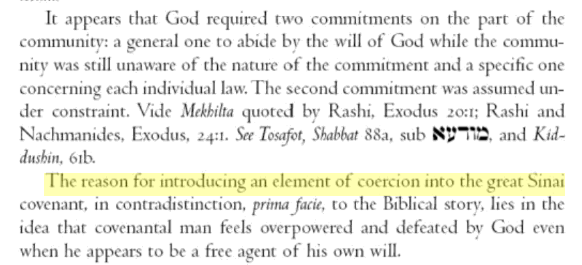 פני יהושע מסכת שבת דף פח עמוד אנראה לי דעיקר התנאי במעשה בראשית לא היה אלא על תורה שבכתב אבל כפיית הר כגיגית לא היה אלא בשביל תורה שבעל פה שבשבילה כרת הקדוש ברוך הוא ברית עם ישראל כדאיתא בפרק הניזקין [גיטין דף ס' ע"ב] והיינו מה שאמר הקדוש ברוך הוא למשה וגם בך יאמינו לעולם. ודרשו חז"ל שבא לרבות הנביאים והזקנים שקיבלו ממשה התורה שבע"פ לזה הוצרך כפיית הר כגיגית. אבל בימי אחשורוש שהאיר הקדוש ברוך הוא עיניהם שכיוונו ברוח הקודש קריאת המגילה שהיה נרמז בכתב הלוחות כדאיתא בפ"ב דמגילה (דף י"ט ע"ב) דהא דכתיב ועליהם ככל הדברים וכו'. מלמד שכל דקדוקי סופרים אפילו מקרא מגילה הכל מפורש בשום שכל בהלוחות ומש"ה מסתמא כמו כן קיבלו עליהם כל התורה שבע"פ כמו תורה שבכתב. פנים יפות במדבר פרק טז(כט - ל) אם כמות כל האדם וגו' ואם בריאה יברא ה' וגו'. נראה דמיתה זו ראויה להם לפמ"ש [ילק"ש קרח תשנ"ב] בזאת תדעון שכפרו בתורה שבע"פ שנקרא זאת. וכבר כתבנו דמ"ש חז"ל [שבת פח א] שכפה עליהם הר כגיגית אם תקבלו את התורה מוטב ואם לאו שם תהא קבורתכם, דהיינו תורה שבעל פה. הרי שבעונש תורה שבע"פ היא קבורה בחיים. ונראה שזהו הענין שאחז"ל [שם קה ב] כל המתעצל בהספידו של חכם ראוי לקברו בחיים שעיקר ההספד על מיתת ת"ח הוא על התורה שבע"פ שהיה בו, אבל תורה שבכתב מונחת וכו', כדאיתא בקידושין דף ס"ו ע"א בהריגת סנהדרין בימי ינאי שנהפך למינות, דה"ל למימר תינח תורה שבכתב תורה שבע"פ מה תהא עליה, א"כ כל המתעצל בהספדו של ת"ח הוא כמורד בתורה שבע"פ: רמב"ם הלכות גירושין פרק במי שהדין נותן שכופין אותו לגרש את אשתו ולא רצה לגרש, בית דין של ישראל בכל מקום ובכל זמן מכין אותו עד שיאמר רוצה אני ויכתוב הגט והוא גט כשר, וכן אם הכוהו גוים ואמרו לו עשה מה שישראל אומרין לך ולחצו אותו ישראל ביד הגוים עד שיגרש הרי זה כשר, ואם הגוים מעצמן אנסוהו עד שכתב הואיל והדין נותן שיכתוב הרי זה גט פסול. ולמה לא בטל גט זה שהרי הוא אנוס בין ביד גוים בין ביד ישראל, שאין אומרין אנוס אלא למי שנלחץ ונדחק לעשות דבר שאינו מחוייב מן התורה לעשותו כגון מי שהוכה עד שמכר או נתן אבל מי שתקפו יצרו הרע לבטל מצוה או לעשות עבירה והוכה עד שעשה דבר שחייב לעשותו או עד שנתרחק מדבר שאסור לעשותו אין זה אנוס ממנו אלא הוא אנס עצמו בדעתו הרעה. משך חכמה שמות פרק יט:יזמלמד שכפה עליהן הר כגיגית (שבת פח, א), פירוש שהראה להם כבוד ה' בהקיץ ובהתגלות נפלאה עד כי ממש בטלה בחירתם הטבעי ויצאה נשמתם מהשגת כבוד ה', והיו מוכרחים כמלאכים בלא הבדל, וראו כי כל הנבראים תלוי רק בקבלת התורה. ואמר רבא (שבת שם) 'מכאן מודעא רבה לאורייתא'. והא דכופין בקרבנות עד שיאמר 'רוצה אני', טעמו כפירוש הרמב"ם בהלכות גירושין סוף פרק ב' (הלכה כ) וזה לשונו הזהב: "...מכין אותו עד שיאמר רוצה אני... שאין אומרים 'אנוס' אלא למי שנלחץ ונדחק לעשות דבר שאינו מחויב בו מן התורה"... ולפי שיטת רבינו משה דקטן שנתגייר, הגדיל יכול למחות ונשאר גר תושב, אם כן אף דמודעה רבה, מכל מקום נשארו גרי תושב, ולכן נענשו בבית ראשון על עבודת כוכבים ושפיכות דמים ועריות - דברים שגר תושב מוזהר. אבל כי הדר וקיבלוה בימי אחשורוש, נענשו גם על שאר מצוות ודו"ק.הדור קבלוהתלמוד בבלי מסכת בבא בתרא דף ד עמוד בהמקיף את חבירו משלש רוחותיו, וגדר את הראשונה ואת השניה ואת השלישית - אין מחייבין אותו; רבי יוסי אומר: אם עמד וגדר את הרביעית - מגלגלין עליו את הכל. מגילה טז: - דברי שלום ואמת, אמר רבי תנחום, ואמרי לה אמר רבי אסי: מלמד שצריכה שרטוט כאמיתה של תורה. תפארת ישראל...ומה שאמר רב אחא 'מודעה רבה לאורייתא'. דסוף סוף היה קבלת התורה בהכרח, ואין זה קבלה גמורה. שצריך שיהיה קבלת התורה ברצון המקבל. וכאשר כפה עליהם הר כגיגית, היה זה הכרח, ולא רצון. ועל זה אמר, 'אף על פי כן הדר קבלוה בימי אחשורוש וכו''. ביאור ענין זה, כי בימי אחשורוש קבלו מצוה אחת מרצונם. ולא גזר השם יתברך דבר זה עליהם, רק הם קבלו מעצמם, והסכים הקדוש ברוך הוא עמהם. ומקרא מגילה היא מצוה אחת שנתחדשה, כמו שאמרו שם (מגילה יד א) ארבעים ושמנה נביאים ושבע נביאות עמדו לישראל, וכולם לא פחתו ולא הוסיפו על תורת משה חוץ ממקרא מגילה. שמזה נלמוד כי מקרא מגילה כמו תוספות על התורה. ושם מפרש כי גם מקרא מגילה נרמז בתורה. סוף סוף מקרא מגילה קבלת מצוה ממצוה אחת ממצות התורה שקבלו מעצמם, ולא היה זה מצד ההכרח כמו שהיה מתחלה. רק שהיה זה מרצונם, והקב"ה הסכים על ידם. ובזה היו מקבלים כל התורה מרצונם. שאם המצוה שהיא אחרונה לכל התורה, שהיא מקרא מגילה, קבלוה מעצמם, כי מי הכריח אותם לדבר זה, מכל שכן שאר מצות שהם קודמים למקרא מגילה, שכלם הם ברצון. ובזה כאילו היה תחילה קבלת התורה ברצון, כי הוכיח הסוף על התחלה. חידושי הרמב"ן מסכת שבת דף פח עמוד אקשה לי וכי מה קבלה זו עושה מסופו של עולם לתחלתו, אם קודם אחשורוש לא היו מצווים למה נענשו ואם נאמר מפני שעברו על גזירת מלכם א"כ בטלת מודעא זו, ועוד למה הצריכם לקבלה וברית? ונ"ל לומר דמתחלה אף על פי שהיה להם מודעא מ"מ לא נתן להם הארץ אלא כדי שיקיימו התורה כמו שמפורש בתורה בכמה פרשיות, וכתיב (תהלים ק"ה) ויתן להם ארצות גוים ועמל לאומים ירשו בעבור ישמרו חוקיו ותורותיו ינצורו, והם עצמן מתחלה לא עכבו בדבר כלל ולא אמרו במודעא כלום אלא ברצון נפשם מעצמם אמרו כל אשר דבר ה' נעשה ונשמע, לפיכך כשעברו על התורה עמד והגלם מן הארץ, משגלו מסרו מודעא על הדבר מדכתיב (יחזקאל כ') והעולה על רוחכם היה לא תהיה אשר אתם אומרים נהיה כגוים וכמשפחות האדמה לשרת עץ ואבן, וכדאמרינן באגדה (סנהדרין ק"ה א') רבינו יחזקאל עבד שמכרו רבו כלום יש לו עליו וכו', לפיכך כשבאו לארץ בביאה שניה בימי עזרא עמדו מעצמם וקבלוה ברצון שלא יטענו עוד שום תרעומות, והיינו בימי אחשורוש שהוציאם ממות לחיים והיה זה חביב עליהם מגאולה של מצרים.שערים מצויינים בהלכה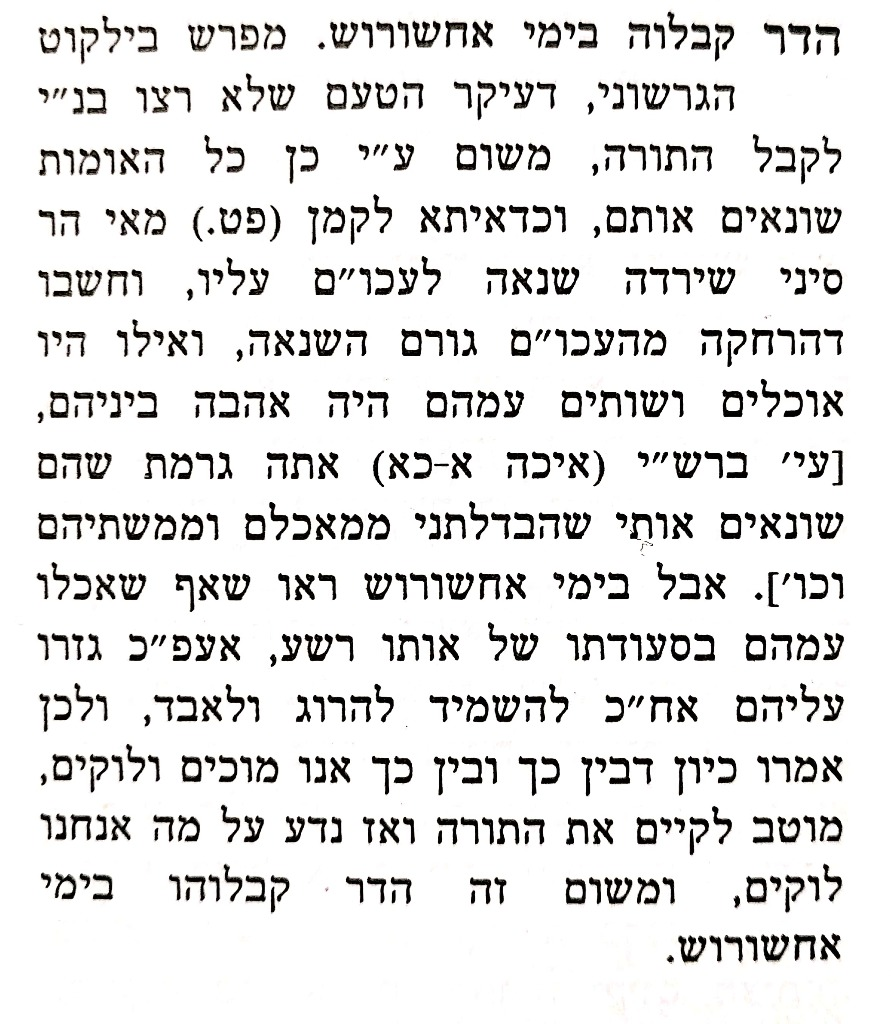 